ДУА “Пагост-Загародская сярэдняя школа імя славянскіх асветнікаў Кірыла і Мяфодзія” Пінскага раёнаАўтар: настаўнік пачатковых класаў вышэйшай кваліфікацыйнай катэгорыі, Мелюх Таццяна МікалаеўнаТэлефон: 8 044 455 39 52(Распрацоўка вучэбнага занятку па вучэбным прадмеце для 1 класа)Урок 22Тэма: складанне і адніманне ў межах пяці на практычнай асновеМэта: плануецца, што ў канцы ўрока вучні будуць складаць і аднімаць у межах пяці на практычнай аснове.Задачы:вучыць выконваць складанне і адніманне лікаў у межах пяці на практычнай аснове;фарміраваць уменне выкарыстоўваць для чытання лікавых выразаў словы “дадаць” і “адняць”;спрыяць развіццю памяці, кемлівасці;садзейнічаць выхаванню адказнасці за выконваемае заданне.Абсталяванне: вучэбны дапаможнік “Матэматыка 1 кл.” 1 ч.(Г.Л.Мураўёва, М.А.Урбан), рабочы сшытак да дапаможніка “Матэматыка 1 кл” 1 ч.; набор геаметрычных фігур; карткі з лікамі і знакамі; наглядны матэрыял. Ход урокаІ Арганізацыйны момант.Рукі? (На месцы.)Ногі? (На месцы.)Локці? (З краю.)Спіна? (Прамая.)Веды? (З сабою.)Калі веды з сабою, можна пачынаць.ІІ Актуалізацыя ведаў і навыкаў навучэнцаў.Лік да 20 уперад і назад. (Можна выкарыстоўваць лінейку.)Лік ад 5 да 15, ад 16 да 10.Назавіце лік, які стаіць паміж лікамі 3 і 5, 12 і 14.Назавіце суседзяў ліку 2, 7, 4.Які лік стаіць злева ад 9, 6, 15? Які лік стаіць справа ад 6, 9, 16?Вусны лік1)Прыём “Засялі домікі”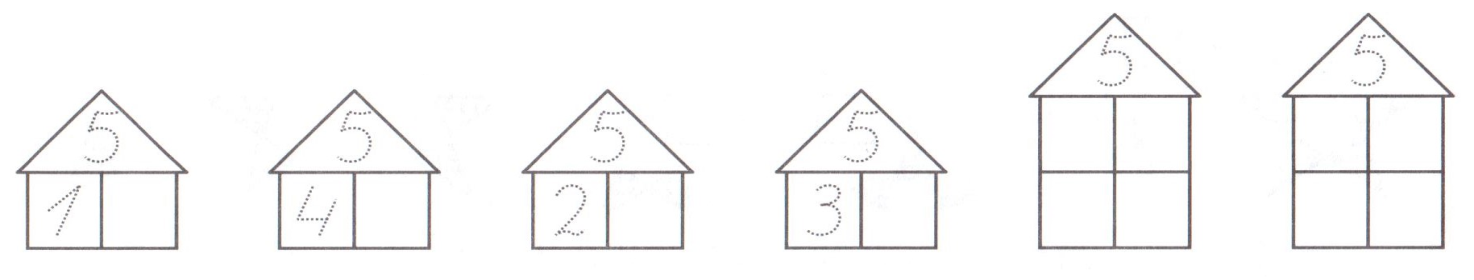 2)	+	= Што атрымаецца?Дзе тут цэлае, а дзе часткі? (Чырвоны квадрат і два сініх круга – адна частка, два сініх трохвугольніка – другая частка, а ўсе фігуры – цэлае.)Што трэба зрабіць, каб атрымаць цэлае? ( Часткі скласці, да адной часткі дадаць другую частку.)Калі замяніць колькасць геаметрычных фігур на лікі, то які выраз атрымаецца? (3 + 2 = 5.)3)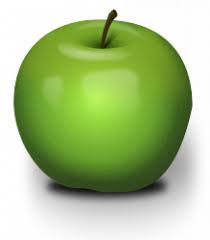 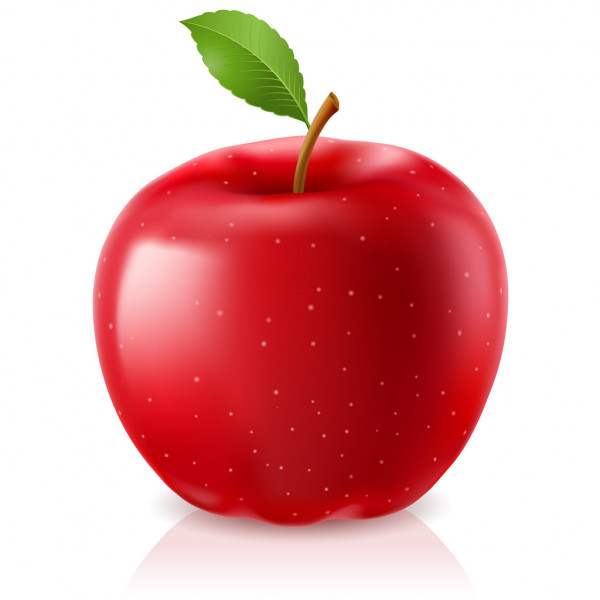 	    - 	= Што атрымаецца? 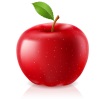 Дзе тут цэлае, а дзе часткі? (Чатыры чырвоныя яблыкі і адзін зялёны – цэлае, адзін зялёны яблык – адна частка, чатыры чырвоныя яблыкі – другая частка.)Што трэба зрабіць, каб атрымаць другую частку? (Ад цэлага адняць першую частку.) Калі замяніць колькасць яблыкаў на лікі, то які выраз атрымаецца (5 – 1 = 4.)Настаўнік: Тэма нашага ўрока – “Складанне і адніманне ў межах пяці на практычнай аснове”. Будзем вучыцца выконваць складанне і адніманне ў межах пяці на практычнай аснове, рашаць задачы.ІІІ Засваенне новых ведаў.	С. 44 (вучэбны дапаможнік)Вучні растлумачваюць сэнс запісаў 3 + 2 і 5 – 2 , якія састаўлены на аснове схем і сюжэтных малюнкаў. Састаўляюць на партах з дапамогай лікавых картак прыклады 3 + 2 = 5 ,  5 – 2 = 3 і чытаюць іх з выкарыстаннем слоў “дадаць” і “адняць”. ( Настаўнік дапамае, калі вучні не могуць справіцца.)ІV Першасная праверка новых ведаў і спосабаў дзейнасці.Работа з вучэбным дапаможнікам 1)с.44, №1, 2Складанне і адніманне прыкладаў ланцужком.2)с.45, №4Рашэнне задач. Падбор схемы да сюжэтнага малюнка і тлумачэнне свайго выбара.ФізкультхвілінкаМы ішлі, ішлі, ішлі, (маршыруюць, рукі на поясе)Баравік знайшлі. (нахіліліся)Раз, два, тры, чатыры, пяць, (маршыруюць)Мы ідзем зноў шукаць. (нахілы наперад)Мы ў лясок пойдзем, ( маршыруюць)Мы грыбок знойдзем.У шапачцы прыбранай, (малююць капялюшык грыба)Светла-шакаладнай.Ты не хавай, грыбок, (закрываюць твар рукамі)Пад лісток свой бок!3)с.45, №5Вучні называюць, якія грыбы ёсць у табліцы. Адказваюць на пытанні: “Колькі? На колькі менш?”.-  Як называюць гэтую групу грыбоў? (Ядомыя)-  Якія ядомыя грыбы вы яшчэ ведаеце?  - Чаму ядомыя грыбы называюць лясной агароднінай і лясным мясам? (Таму што яны вельмі пажыўныя. У іх утрымліваецца шмат вітамінаў, як у агародніне і шмат бялкоў, як у мясе.)- Якія яшчэ грыбы можна сустрэць у лесе? (Мухаморы, бледную паганку, воўчыя грыбы.) Настаўнік паказвае малюнкі гэтых грыбоў.- Ці ведаеце вы, як называюць такія грыбы?  (Атрутныя) Чаму? (Утрымліваюць рэчывы, якія выклікаюць атручванне ў чалавека, жывёл.)Паўтараюцца правілы збору грыбоў: грыбы трэба выкручваць, браць толькі добразнаёмыя, хадзіць у лес толькі з дарослымі і г.д.V Прымяненне ведаў(Пасля кожнага задання вучні ставяць сабе адзнаку на лінеечках поспеху. Перад кожным заданнем настаўнік называе па якому крытэрыю будзе ацэніна работа.) Работа ў рабочым сшытку1)с.22Састаўленне прыкладаў з улікам розных прымет класіфікацыі.Р	1 + 4 = 5      3 + 2 = 5     2 + 3 = 5     4 + 1 = 5Фізкультхвілінка для вачэй 2)с.25, №1Матэматычная пропісь. Пісьмо лічбы 5. Потым трэба дамаляваць элементы на малюнку.3)с.25, №3Дамалёўваюць патрэбную колькасць кольцаў на пірамідках, затым дапаўняюць прыклады лікамі.VІ Замацаванне новых ведаў і спосабаў дзейнасці.1)	2) 3) Вучням патрэбна пад схемамі запісаць прыклады.  VІІ Падвядзенне вынікаў. Гульня “Дзень – ноч”.Вучні закрываюць вочы (ноч), настаўнік дыктуе і запісвае прыклад на дошцы. 2 + 2 – 1 – 2 + 3 + 1. (5)Які адказ атрымаўся. (Вучні называюць свае варыянты. Прыклад рашаецца яшчэ раз: настаўнік і вучні рашаюць прыклад разам.)VІІІ Рэфлексія.Кожнаму вучню раздаецца картка з трыма яблыкамі.Вучні размалёўваюць адзін яблык на выбар:1)Вялікі яблык – усё зразумеў, з усімі заданнямі справіўся;2)Сярэдні яблык – не ўсё зразумеў, з некаторымі заданнямі не змог справіцца;3)Малы яблык – амаль нічога не зразумеў, заданні былі цяжкімі.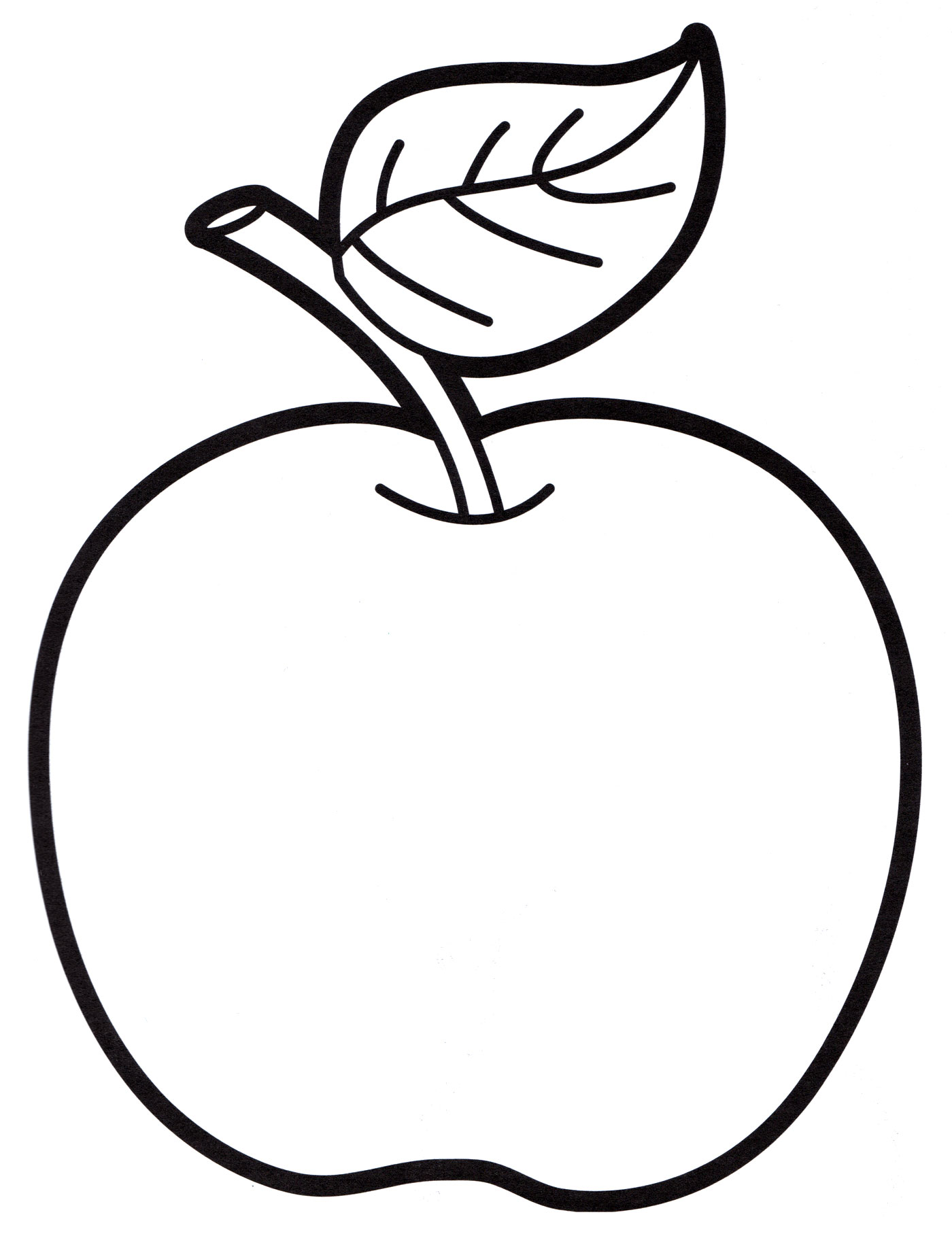 